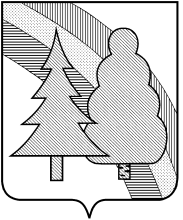 Финансовое управление администрации закрытого административно-территориального образования город Радужный Владимирской области(Финансовое управление администрации ЗАТО г.Радужный)П Р И К А З23.05.2019г.									№ 60О внесении изменений в приказ финансовогоуправления от 14.10.2015 г. № 67 «Об утверждении Перечня кодов главных  администраторов средств бюджетаи Указаний о порядке применения  классификации расходов бюджета ЗАТО г.Радужный» В соответствии со статьей 21 Бюджетного Кодекса Российской Федерации, приказом Министерства финансов России от 08.06.2018 № 132н «О Порядке формирования и применения кодов бюджетной классификации Российской Федерации, их структуре и принципах назначения» и в связи с уточнением кодов целевых статей расходов городского бюджета на 2019 год и плановый период 2020-2021 годов,                                  П Р И К А З Ы В А Ю:1. Внести в приказ финансового управления администрации ЗАТО г.Радужный Владимирской области от 14.10.2015 г. № 67«Об утверждении Перечня кодов главных  администраторов средств бюджета и Указаний о порядке применения классификации расходов бюджета ЗАТО г.Радужный» следующие изменения:1.1. Изложить приложения №№ 1,3,5,6  к Указаниям о порядке применения классификации расходов бюджетов для составления проекта городского бюджета, начиная с бюджетов на 2016 год и на плановый период 2017 и 2018 годов в новой редакции, согласно приложениям №№ 1,3,5, 6 к настоящему приказу.2. Заместителю начальника финансового управления администрации ЗАТО г. Радужный Владимирской области довести настоящий приказ до главных администраторов доходов, главных распорядителей бюджетных средств, главных администраторов источников финансирования дефицита городского бюджета и Управления Федерального казначейства по Владимирской области.   3. Настоящий приказ подлежит размещению в сети Интернет на сайте администрации ЗАТО г.Радужный Владимирской области в пределах информационного ресурса финансового управления администрации ЗАТО г.Радужный Владимирской области.4. Контроль за выполнением настоящего приказа оставляю за собой.Заместитель главы администрации города по финансам и экономике, начальник финансового управления     		                          О.М.ГоршковаС приказом ознакомлены:Приложение № 1к Указаниям о порядке применения классификации расходов бюджетов для составления проекта городского бюджета на 2019 год и на плановый период 2020 и 2021 годов (в ред.приказа от 23.05.2019г. № 60)Перечень и правила отнесения расходов бюджета городского округа ЗАТО г.Радужный Владимирской области на соответствующие целевые статьи1. Муниципальная программа «Развитие муниципальной службы и органов управления ЗАТО г.Радужный Владимирской области»Целевые статьи Муниципальной программы «Развитие муниципальной службы и органов управления ЗАТО г.Радужный Владимирской области» включают:2. Муниципальная программа «Содействие развитию малого и среднего предпринимательства ЗАТО г.Радужный Владимирской области»Целевые статьи Муниципальной программы «Содействие развитию малого и среднего предпринимательства ЗАТО г.Радужный Владимирской области» включают:3. Муниципальная программа «Обеспечение общественного порядка и профилактики правонарушений ЗАТО г.Радужный Владимирской области»Целевые статьи Муниципальной программы «Обеспечение общественного порядка и профилактики правонарушений ЗАТО г.Радужный Владимирской области» включают:4. Муниципальная программа «Землеустройство, использование и охрана земель, оценка недвижимости, признание прав и регулирование отношений по муниципальной собственности ЗАТО г.Радужный Владимирской области»Целевые статьи Муниципальной программы «Землеустройство, использование и охрана земель, оценка недвижимости, признание прав и регулирование отношений по муниципальной собственности ЗАТО г.Радужный Владимирской области» включают:5. Муниципальная программа «Информатизация ЗАТО г.Радужный Владимирской области»Целевые статьи Муниципальной программы «Информатизация ЗАТО г.Радужный Владимирской области» включают:6. Муниципальная программа «Перспективное развитие и совершенствование гражданской обороны, защита населения и территории, обеспечение пожарной безопасности и безопасности людей на водных объектах ЗАТО г.Радужный Владимирской области»Целевые статьи Муниципальной программы «Перспективное развитие и совершенствование гражданской обороны, защита населения и территории, обеспечение пожарной безопасности и безопасности людей на водных объектах ЗАТО г.Радужный Владимирской области» включают:7. Муниципальная программа «Обеспечение доступным и комфортным жильём населения ЗАТО г.Радужный Владимирской области»Целевые статьи муниципальной программы «Обеспечение доступным и комфортным жильём населения ЗАТО г.Радужный Владимирской области» включают:8. Муниципальная программа «Энергосбережение и повышение надежности энергоснабжения в топливно-энергетическом комплексе ЗАТО г.Радужный Владимирской области»Целевые статьи Муниципальной программы «Энергосбережение и повышение надежности энергоснабжения в топливно-энергетическом комплексе ЗАТО г.Радужный Владимирской области» включают:9. Муниципальная программа «Жилищно-коммунальный комплекс ЗАТО г.Радужный Владимирской области»Целевые статьи Муниципальной программы «Жилищно-коммунальный комплекс ЗАТО г.Радужный Владимирской области» включают:10. Муниципальная программа «Охрана окружающей среды ЗАТО г.Радужный Владимирской области»Целевые статьи Муниципальной программы «Охрана окружающей среды ЗАТО г.Радужный Владимирской области» включают:11. Муниципальная программа «Обеспечение населения ЗАТО г.Радужный Владимирской области питьевой водой» Целевые статьи Муниципальной программы «Обеспечение населения ЗАТО г.Радужный Владимирской области питьевой водой» включают:12. Муниципальная программа «Развитие пассажирских перевозок на территории ЗАТО г.Радужный Владимирской области.»Целевые статьи Муниципальной программы «Развитие пассажирских перевозок на территории ЗАТО г.Радужный Владимирской области» включают:13. Муниципальная программа «Дорожное хозяйство и благоустройство ЗАТО г.Радужный Владимирской области»Целевые статьи Муниципальной программы «Дорожное хозяйство и благоустройство ЗАТО г.Радужный Владимирской области» включают:14. Муниципальная программа «Доступная среда для людей с ограниченными возможностями ЗАТО г.Радужный Владимирской области»Целевые статьи Муниципальной программы «Доступная среда для людей с ограниченными возможностями ЗАТО г.Радужный Владимирской области» включают:15. Муниципальная программа «Развитие образования ЗАТО г.Радужный Владимирской области»Целевые статьи Муниципальной программы «Развитие образования ЗАТО г.Радужный Владимирской области» включают:16. Муниципальная программа «Культура и спорт ЗАТО г. Радужный Владимирской области»Целевые статьи Муниципальной программы «Культура и спорт ЗАТО г.Радужный Владимирской области» включают:17. Муниципальная программа «Создание благоприятных условий для развития молодого поколения ЗАТО г.Радужный Владимирской области».Целевые статьи Муниципальной программы «Создание благоприятных условий для развития молодого поколения ЗАТО г.Радужный Владимирской области» включают:18. Непрограммные направления деятельности органов местного самоуправленияПо данным целевым статьям отражаются непрограммные расходы органов местного самоуправления, не предусмотренные иными целевыми статьями расходов городского бюджета, по соответствующим направлениям расходов.Приложение № 3к Указаниям о порядке применения классификации расходов бюджетов для составления проекта городского бюджета на 2019 год и на плановый период 2020 и 2021 годов (в ред.приказа от 23.05.2019г. № 60)Уникальные направления расходов, увязываемые с целевыми статьями основных мероприятий подпрограмм муниципальных программ ЗАТО г.Радужный, непрограммными направлениями деятельности органов местного самоуправленияI. По расходам за счет собственных средств бюджета ЗАТО г.Радужный Владимирской области:II. По расходам за счет МБТ, имеющих целевое направление использования:Приложение № 5к Указаниям о порядке применения классификации расходов бюджетов для составления проекта городского бюджета на 2019 год и на плановый период 2020 и 2021 годов (в ред.приказа от 23.05.2019г. № 60)Перечень кодов целевых статейПриложение № 6к Указаниям о порядке применения классификации расходов бюджетов для составления проекта городского бюджета на 2019 год и на плановый период 2020 и 2021 годов (в ред.приказа от 23.05.2019г. № 60)Направления расходов, предназначенные для отражения расходов городского бюджета, с детализацией пятого разряда кодов направления расходовI. По расходам за счет собственных средств бюджета ЗАТО г.Радужный Владимирской области:II. По расходам за счет МБТ, имеющих целевое направление использования:01 0 00 00000-  Муниципальная программа «Развитие муниципальной службы и органов управления ЗАТО г.Радужный Владимирской области»01 0 01 00000-      Основное мероприятие «Создание условий для развития муниципальной службы в муниципальном образовании ЗАТО г.Радужный»01 0 02 00000-      Основное мероприятие «Расходы на обеспечение деятельности центров органов местного самоуправления»01 0 03 00000-      Основное мероприятие «Создание условий для эффективного содержания административных зданий»01 0 04 00000-      Основное мероприятие «Создание условий для оказания государственных и муниципальных услуг»02 0 00 00000-  Муниципальная программа «Содействие развитию малого и среднего предпринимательства ЗАТО г.Радужный Владимирской области»02 0 01 00000-      Основное мероприятие «Содействие развитию малого и среднего предпринимательства ЗАТО г.Радужный»03 0 00 00000-  Муниципальная программа «Обеспечение общественного порядка и профилактики правонарушений  ЗАТО г.Радужный Владимирской области»03 1 00 00000-    Подпрограмма «Комплексные меры профилактики правонарушений  ЗАТО г.Радужный Владимирской области»03 1 01 00000-      Основное мероприятие «Профилактика правонарушений»03 2 00 00000-    Подпрограмма «Обеспечение безопасности дорожного движения ЗАТО г.Радужный Владимирской области»03 2 01 00000-      Основное мероприятие «Оперативно-профилактические мероприятия по сокращению аварийности и дорожно-транспортного травматизма»03 3 00 00000-    Подпрограмма «Комплексные меры противодействия злоупотреблению наркотиками и их незаконному обороту на территории ЗАТО г.Радужный Владимирской области»03 3 01 00000-      Основное направление «Сокращение масштабов распространения наркомании и связанного с ней социального и экономического ущерба»03 4 00 00000-    Подпрограмма «Комплексные меры противодействия злоупотреблению алкогольной продукцией и профилактики алкоголизма населения на территории ЗАТО г. Радужный Владимирской области»03 4 01 00000-      Основное мероприятие «Профилактика злоупотребления алкогольной продукцией»03 5 00 00000-    Подпрограмма «Противодействие терроризму и экстремизму на территории ЗАТО г.Радужный Владимирской области»03 5 01 00000-      Основное мероприятие «Профилактика экстремизма на территории ЗАТО г.Радужный»04 0 00 00000-  Муниципальная программа «Землеустройство, использование и охрана земель, оценка недвижимости, признание прав и регулирование отношений по муниципальной собственности ЗАТО г.Радужный Владимирской области»04 1 00 00000-    Подпрограмма «Землеустройство, использование и охрана земель на территории ЗАТО г.Радужный Владимирской области»04 1 01 00000-      Основное мероприятие «Мероприятия по землеустройству и землепользованию на территории ЗАТО г.Радужный Владимирской области»04 2 00 00000-    Подпрограмма «Оценка недвижимости, признание прав и регулирование отношений по муниципальной собственности ЗАТО г.Радужный Владимирской области»04 2 01 00000-      Основное мероприятие «Оценка недвижимости, признание прав и регулирование отношений по муниципальной собственности ЗАТО г.Радужный Владимирской области».05 0 00 00000-  Муниципальная программа «Информатизация ЗАТО г.Радужный Владимирской области»05 0 01 00000-      Основное мероприятие «Обеспечение предоставления гражданам и организациям услуг с использованием современных информационных и телекоммуникационных технологий»05 0 02 00000-      Основное мероприятие «Предоставление гражданам и организациям информации о деятельности органов местного самоуправления с использованием информационных и телекоммуникационных технологий»05 0 03 00000-      Основное мероприятие «Развитие технической и технологической основы становления информационного общества»05 0 04 00000-      Основное мероприятие «Предупреждение угроз, возникающих в информационном обществе»06 0 00 00000-  Муниципальная программа «Перспективное развитие и совершенствование гражданской обороны, защита населения и территории, обеспечение пожарной безопасности и безопасности людей на водных объектах ЗАТО г.Радужный Владимирской области»06 1 00 00000-    Подпрограмма «Совершенствование гражданской обороны, защита населения и территории, обеспечение пожарной безопасности и безопасности людей на водных объектах ЗАТО г.Радужный Владимирской области».06 1 01 00000-      Основное мероприятия «Совершенствование и развитие гражданской обороны, защита населения и территории, обеспечение пожарной безопасности и безопасности людей на водных объектах»06 1 02 00000-      Основное мероприятие «Организация работ по недопущению и ликвидации чрезвычайных ситуаций»06 1 03 00000-      Основное мероприятие «Организация мероприятий по гражданской обороне»06 1 04 00000-      Основное мероприятие «Создание и использование финансового резерва для выполнения мероприятий городского значения по ликвидации аварийных ситуаций и ЧС, возникающих в системах  жизнеобеспечения города и сбоев подачи энергоресурсов для населения города»06 2 00 00000-    Подпрограмма «Безопасный город ЗАТО г.Радужный Владимирской области»06 2 01 00000-      Основное мероприятие «Внедрение и развитие аппаратно-программного комплекса «Безопасный город»07 0 00 00000-  Муниципальная программа «Обеспечение доступным и комфортным жильём населения ЗАТО г.Радужный Владимирской области»07 1 00 00000-    Подпрограмма «Обеспечение территории ЗАТО г.Радужный Владимирской области документацией для осуществления градостроительной деятельности»07 1 01 00000-      Основное мероприятие «Обеспечение территории ЗАТО г.Радужный Владимирской области документацией для осуществления градостроительной деятельности»07 2 00 00000-    Подпрограмма «Стимулирование развития жилищного строительства ЗАТО г.Радужный Владимирской области «07 2 03 00000-      Основное мероприятие «Обеспечение инженерной и транспортной инфраструктурой земельных участков, предоставляемых (предоставленных)  для индивидуального жилищного строительства семьям, имеющих троих и более детей в возрасте до 18 лет»07 3 00 00000-    Подпрограмма «Обеспечение жильём многодетных семей ЗАТО г.Радужный Владимирской области»07 3 01 00000-      Основное мероприятие «Предоставление многодетным семьям социальных выплат на приобретение жилья»07 4 00 00000-    Подпрограмма «Создание условий для обеспечения доступным и комфортным жильём отдельных категорий граждан ЗАТО г.Радужный Владимирской области, установленных законодательством»07 4 01 00000-      Основное мероприятие  «Предоставление единовременных денежных выплат и субсидий»07 5 00 00000-    Подпрограмма «Социальное жильё ЗАТО г.Радужный Владимирской области»07 5 01 00000-      Основное мероприятие «Строительство жилья»07 5 02 00000-      Основное мероприятие «Приобретение жилья»07 6 00 00000-    Подпрограмма «Обеспечение жильём молодых семей ЗАТО г.Радужный Владимирской области»07 6 01 00000-      Основное мероприятие «Предоставление молодым семьям социальных выплат на приобретение жилья»08 0 00 00000-  Муниципальная программа «Энергосбережение и повышение надежности энергоснабжения в топливно-энергетическом комплексе ЗАТО г.Радужный Владимирской области»08 0 01 00000-      Основное мероприятие «Снижение расхода топливно-энергетических ресурсов»08 0 02 00000-      Основное мероприятие «Ремонт, реконструкция электрических сетей, трансформаторных подстанций и кабельных линий»08 0 03 00000-      Основное мероприятие «Ремонт, реконструкция, модернизация объектов коммунального хозяйства, разработка и актуализация программы комплексного развития систем коммунальной инфраструктуры и схем теплоснабжения, водоснабжения, водоотведения.08 0 04 00000-      Основное мероприятие «Реализация концессионных соглашений»09 0 00 00000-  Муниципальная программа «Жилищно-коммунальный комплекс ЗАТО г.Радужный Владимирской области»09 1 00 00000-    Подпрограмма «Развитие жилищно-коммунального комплекса ЗАТО г.Радужный Владимирской области»09 1 01 00000-      Основное мероприятие «Содержание, обслуживание, ремонт, модернизация объектов  жилого фонда»09 1 02 00000-      Основное мероприятие «Обслуживание, содержание, ремонт, модернизация объектов коммунального хозяйства»09 1 03 00000-      Основное мероприятие»Обеспечение финансовой стабильности жилищно-коммунального комплекса»09 1 04 00000-      Основное мероприятие «Предупреждение чрезвычайных ситуаций на территории города»09 1 05 00000-      Основное мероприятие «Обеспечение финансовой стабильности предприятий бытового обслуживания»09 1 06 00000-      Основное мероприятие «Содержание и обслуживание городского кладбища традиционного захоронения»09 1 07 00000-      Основное мероприятие «Приведение в нормативное состояние административных зданий»09 1 09 00000-      Основное мероприятие «Организация выполнения работ, необходимых для надлежащего содержания и безопасной эксплуатации муниципальных объектов»10 0 00 00000-  Муниципальная программа «Охрана окружающей среды ЗАТО г.Радужный Владимирской области»10 1 00 00000-    Подпрограмма «Городские леса ЗАТО г.Радужный  Владимирской области»10 1 01 00000-      Основное мероприятие «Охрана лесов и водных источников»10 2 00 00000-    Подпрограмма «Отходы ЗАТО г.Радужный Владимирской области»10 2 01 00000-      Основное мероприятие «Ликвидация несанкционированных свалок»10 2 02 00000-      Основное мероприятие «Содержание полигона твердых бытовых отходов»11 0 00 00000-  Муниципальная программа «Обеспечение населения ЗАТО г.Радужный Владимирской области питьевой водой»11 0 01 00000-      Основное мероприятие  «Развитие и совершенствование системы водоснабжения»12 0 00 00000-  Муниципальная программа «Развитие пассажирских перевозок на территории ЗАТО г.Радужный Владимирской области»12 0 01 00000-      Основное мероприятие «Развитие и совершенствование транспортного обслуживания населения  г.Радужный Владимирской области»13 0 00 00000-  Муниципальная программа «Дорожное хозяйство и благоустройство ЗАТО г.Радужный Владимирской области»13 1 00 00000-    Подпрограмма «Строительство, ремонт и реконструкция автомобильных дорог общего пользования местного значения»13 1 01 00000-      Основное мероприятие «Приведение в нормативное состояние автомобильных дорог общего пользования местного значения»13 1 R1 00000-      Основное мероприятие «Финансовое обеспечение дорожной деятельности в рамках реализации национального проекта «Безопасные и качественные автомобильные дороги»13 2 00 00000-    Подпрограмма «Строительство, ремонт и реконструкция объектов благоустройства «13 2 01 00000-      Основное мероприятие «Строительство, ремонт, реконструкция и обслуживание объектов благоустройства»13 2 02 00000-      Основное мероприятие «Устройство и расширение тротуаров, пешеходных дорожек и автостоянок»13 3 00 00000-    Подпрограмма «Содержание дорог и объектов благоустройства ЗАТО г.Радужный Владимирской области «13 3 01 00000-      Основное мероприятие «Содержание и обслуживание городских  дорог в зимний, летний и осенний период, содержание и обслуживание объектов благоустройства города»13 4 00 00000-    Подпрограмма «Техническое обслуживание, ремонт и модернизация уличного освещения»13 4 01 00000-      Основное  мероприятие «Ремонт и содержание улично-дорожной сети и объектов благоустройства»13 5 00 00000-    Подпрограмма «Формирование комфортной городской среды»13 5 01 00000-      Основное мероприятие»Мероприятия по благоустройству дворовых территорий ЗАТО г.Радужный, в том числе в рамках реализации программ формирования современной городской среды»13 5 F2 00000-      Основное мероприятие «Мероприятия по благоустройству дворовых территорий ЗАТО г.Радужный, в том числе в рамках реализации программ формирования современной городской среды (национальный проект «Жилье и городская среда», федеральный проект «Жилье»)»13 6 00 00000-    Подпрограмма «Ведомственная программа «Ямочный ремонт, сезонные работы по благоустройству города»13 6 01 00000-      Основное направление «Ремонт и содержание улично-дорожной сети и объектов благоустройства»13 6 02 00000-      Основное направление «Временная занятость сезонных рабочих по благоустройству территории города»14 0 00 00000-  Муниципальная программа «Доступная среда для людей с ограниченными возможностями ЗАТО г.Радужный Владимирской области»14 0 01 00000-      Основное мероприятие «Обеспечение доступности для инвалидов различного рода информации, объектов  социальной сферы»15 0 00 00000-  Муниципальная программа «Развитие образования ЗАТО г.Радужный Владимирской области»15 1 00 00000-    Подпрограмма «Развитие общего, дошкольного и дополнительного образования ЗАТО г.Радужный Владимирской области»15 1 01 00000-      Основное мероприятие «Развитие системы обеспечения доступности качества образовательных услуг»15 1 02 00000-      Основное мероприятие «Обеспечение лицензионных требований к деятельности образовательных учреждений»«15 1 03 00000-      Основное мероприятие «Выполнение муниципальных заданий»15 1 04 00000-      Основное мероприятие «Выполнение управленческих функций, обеспечивающих стабильность работы подведомственных организаций»15 1 05 00000-      Основное мероприятие «Социальная поддержка населения»15 2 00 00000-    Подпрограмма «Совершенствование организации питания обучающихся муниципальных общеобразовательных организаций ЗАТО г.Радужный Владимирской области»15 2 01 00000-      Основное мероприятие «Организация питания учащихся»15 2 02 00000-      Основное мероприятие «Организация питания дошкольников»15 3 00 00000-    Подпрограмма «Совершенствование организации отдыха и оздоровления детей и подростков ЗАТО г.Радужный Владимирской области»15 3 01 00000-      Основное мероприятие «Организация отдыха и оздоровления детей и подростков ЗАТО г.Радужный в лагерях дневного пребывания»15 3 02 00000-      Основное мероприятие «Участие в областных профильных сменах. Организация санаторно-курортного оздоровления»15 3 03 00000-      Основное мероприятие «Организация отдыха детей в загородном лагере»15 4 00 00000-    Подпрограмма «Обеспечение защиты прав и интересов детей-сирот и детей, оставшихся без попечения родителей»15 4 01 00000-      Основное мероприятие «Организация и осуществление деятельности по опеке и попечительству в отношении несовершеннолетних граждан»15 4 02 00000-      Основное мероприятие «Обеспечение эффективной системы защиты прав и интересов, социализации и самореализации детей-сирот и детей, оставшихся без попечения родителей»16 0 00 00000-  Муниципальная программа «Культура и спорт ЗАТО г.Радужный Владимирской области»16 1 00 00000-    Подпрограмма «Культура ЗАТО г.Радужный Владимирской области»16 1 01 00000-      Основное мероприятие «Организация досуга населения»16 1 02 00000-      Основное мероприятие «Укрепление материальной базы»16 1 03 00000-      Основное мероприятие «Выполнение управленческих функций, обеспечение стабильной работы подведомственных учреждений»16 1 04 00000-      Основное мероприятие «Выполнение муниципальных заданий»16 1 05 00000-      Основное мероприятие «Социальная поддержка населения»16 2 00 00000-    Подпрограмма «Развитие физической культуры и спорта ЗАТО г.Радужный Владимирской области»16 2 01 00000-      Основное мероприятие «Массовый спорт»16 2 02 00000-      Основное мероприятие «Строительство объектов спортивной направленности»16 3 00 00000-    Подпрограмма «Повышение правовой культуры населения ЗАТО г.Радужный Владимирской области»16 3 01 00000-      Основное мероприятие «Организационно-методическое обеспечение»16 3 03 00000-      Основное мероприятие «Меры улучшения работы среди населения по правовому просвещению и воспитанию»17 0 00 00000-  Муниципальная программа «Создание благоприятных условий для развития молодого поколения ЗАТО г.Радужный Владимирской области»17 1 00 00000-    Подпрограмма «Социальная поддержка детей, оказавшихся в трудной жизненной ситуации»17 1 01 00000-      Основное мероприятие «Адресная помощь детям-инвалидам, семьям с детьми-инвалидами, многодетным семьям»17 2 00 00000-    Подпрограмма «Организация досуга и воспитание детей»17 2 01 00000-      Основное мероприятие «Организация мероприятий для семей с детьми»17 3 00 00000-    Подпрограмма «Молодежь города»17 3 01 00000-      Основное мероприятие «Гражданин России»17 4 00 00000-    Подпрограмма «Временная занятость детей и молодежи»17 4 01 00000-      Основное мероприятие «Временная занятость детей и молодежи»91 0 00 00000-  Глава администрации91 9 00 00000-    Глава администрации95 0 00 00000-  Совет народных депутатов95 2 00 00000-    Депутаты Совета народных депутатов99 0 00 00000-  Непрограммные расходы органов местного самоуправления99 9 00 00000-    Непрограммные расходы0Б590-  Расходы на обеспечение деятельности (оказание услуг) муниципальных учреждений - ДОУ-30Г590-  Расходы на обеспечение деятельности (оказание услуг) муниципальных учреждений - ДОУ-50Д590-  Расходы на обеспечение деятельности (оказание услуг) муниципальных учреждений - ДОУ-60И590-  Расходы на обеспечение деятельности (оказание услуг) муниципальных учреждений - СОШ-10Л590-  Расходы на обеспечение деятельности (оказание услуг) муниципальных учреждений - СОШ-20П590-  Расходы на обеспечение деятельности (оказание услуг) муниципальных учреждений - ДШИ0Ф590-  Расходы на обеспечение деятельности (оказание услуг) муниципальных учреждений - ДЮСШ0Ц590-  Расходы на обеспечение деятельности (оказание услуг) муниципальных учреждений - ЦВР Лад и ЗОЛ "Лесной городок"0Ч590-  Расходы на обеспечение деятельности (оказание услуг) муниципальных учреждений - Досуг0Ш590-  Расходы на обеспечение деятельности (оказание услуг) муниципальных учреждений - ЦДМ0Э590-  Расходы на обеспечение деятельности (оказание услуг) муниципальных учреждений - ПКиО0Ю590-  Расходы на обеспечение деятельности (оказание услуг) муниципальных учреждений - "Общедоступная библиотека"0Я590-  Расходы на обеспечение деятельности (оказание услуг) муниципальных учреждений - МСДЦ2Б220-  Адресно-целевые направления расходов - ДОУ-32Г220-  Адресно-целевые направления расходов - ДОУ-52Д220-  Адресно-целевые направления расходов - ДОУ-62И220-  Адресно-целевые направления расходов - СОШ-12Л220-  Адресно-целевые направления расходов - СОШ-22П220-  Адресно-целевые направления расходов - ДШИ2Ф220-  Адресно-целевые направления расходов - ДЮСШ2Ц220-  Адресно-целевые направления расходов - ЦВР Лад2Ч220-  Адресно-целевые направления расходов - Досуг2Ш220-  Адресно-целевые направления расходов - ЦДМ2Э220-  Адресно-целевые направления расходов - ПКиО2Ю220-  Адресно-целевые направления расходов - "Общедоступная библиотека"2Я220-  Адресно-целевые направления расходов - МСДЦ91Б00-  Проведение ремонтных работ в рамках текущего ремонта - ДОУ-391Г00-  Проведение ремонтных работ в рамках текущего ремонта - ДОУ-591Д00-  Проведение ремонтных работ в рамках текущего ремонта - ДОУ-691И00-  Проведение ремонтных работ в рамках текущего ремонта - СОШ-191Л00-  Проведение ремонтных работ в рамках текущего ремонта - СОШ-291П00-  Проведение ремонтных работ в рамках текущего ремонта - ДШИ91Ф00-  Проведение ремонтных работ в рамках текущего ремонта - ДЮСШ91Ц00-  Проведение ремонтных работ в рамках текущего ремонта - ЦВР Лад91Ч00-  Проведение ремонтных работ в рамках текущего ремонта - Досуг91Ш00-  Проведение ремонтных работ в рамках текущего ремонта - ЦДМ91Э00-  Проведение ремонтных работ в рамках текущего ремонта - ПКиО91Я00-  Проведение ремонтных работ в рамках текущего ремонта - МСДЦS0050-  Строительство наружных сетей водоотведения. Владимирская обл., ЗАТО г. Радужный, квартал 7/1. (Обеспечение инженерной и транспортной инфраструктурой земельных участков, предоставляемых (предоставленных) для индивидуального жилищного строительства семьям, имеющим троих и более детей в возрасте до18 лет, в ЗАТО г. Радужный Владимирской области)S0080-  Внесение изменений в градостроительный план ЗАТО г. Радужный Владимирской области (Софинансирование субсидии на обеспечение территорий документацией для осуществления градостроительной деятельности)S0090-  Софинансирование строительства социального жилья и приобретение жилых помещений для граждан, нуждающихся в улучшении жилищных условийS0150-  Обеспечение равной доступности услуг общественного транспорта для отдельных категорий граждан в муниципальном сообщении (Софинансирование субсидии на обеспечение равной доступности услуг общественного транспорта для отдельных категорий граждан в муниципальном сообщении)S0810-  Софинансирование субсидии на обеспечение жильем многодетных семейS1390-  Софинансирование расходов на предоставление государственных и муниципальных услуг по принципу "одного окна" (Софинансирование субсидии на предоставление государственных и муниципальных услуг по принципу "одного окна")S1410-  Софинансирование строительства и реконструкции объектов спортивной направленностиS1470-  Софинансирование на поддержку приоритетных направлений развития отрасли образованияS1780-  Софинансирование мероприятий по обеспечению антитеррористической защищенности, пожарной безопасности общеобразовательных организаций и на обновление их материально-технической базыS1790-  Софинансирование на приведение муниципальных учреждений спортивной подготовки в нормативное состояниеSИ510-  Предоставление дополнительного финансового обеспечения мероприятий по организации питания обучающихся 1-4 классов в муниципальных образовательных организациях (СОШ 1)SЛ510-  Предоставление дополнительного финансового обеспечения мероприятий по организации питания обучающихся 1-4 классов в муниципальных образовательных организациях (СОШ 2)51200-  Субвенции на осуществление полномочий по составлению (изменению) списков кандидатов в присяжные заседатели федеральных судов общей юрисдикции в Российской Федерации51350-  Субвенции на осуществление полномочий по обеспечению жильем отдельных категорий граждан, установленных федеральными законами от 12 января 1995 года № 5-ФЗ "О ветеранах" и от 24 ноября 1995 года № 181-ФЗ "О социальной защите инвалидов в Российской Федерации"53930-  Финансовое обеспечение дорожной деятельности в рамках реализации национального проекта "Безопасные и качественные дороги"55550-  Реализация программ формирования современной городской среды70010-  Субвенции на обеспечение деятельности комиссий по делам несовершеннолетних и защите их прав70020-  Субвенции на осуществление отдельных государственных полномочий по вопросам административного законодательства70040-  Субсидии на предоставление жилищных субсидий государственным гражданским служащим Владимирской области, работникам государственных учреждений, финансируемых из областного бюджета, муниципальным служащим и работникам учреждений бюджетной сферы, финансируемых из местных бюджетов70050-  Субсидии на обеспечение инженерной и транспортной инфраструктурой земельных участков, предоставляемых (предоставленных) бесплатно для индивидуального жилищного строительства семьям, имеющим троих и более детей в возрасте до 18 лет70070-  Субвенции на обеспечение полномочий по организации и осуществлению деятельности по опеке и попечительству в отношении несовершеннолетних граждан70080-  Субсидии на обеспечение территорий документацией для осуществления градостроительной деятельности70090-  Субсидии на строительство социального жилья и приобретение жилых помещений для граждан, нуждающихся в улучшении жилищных условий70150-  Субсидии на обеспечение равной доступности услуг общественного транспорта для отдельных категорий граждан в муниципальном сообщении70230-  Субсидии на предоставление мер социальной поддержки по оплате за содержание и ремонт жилья, услуг теплоснабжения (отопления) и электроснабжения работникам культуры и педагогическим работникам образовательных учреждений дополнительного образования детей в сфере культуры70390-  Субсидии на повышение оплаты труда работников культуры и педагогических работников дополнительного образования детей сферы культуры в соответствии с Указами Президента Российской Федерации от 7 мая 2012 года N 597, от 1 июня 2012 года N 76170470-  Субвенции на обеспечение государственных гарантий реализации прав на получение общедоступного и бесплатного дошкольного, начального общего, основного общего, среднего общего образования в муниципальных общеобразовательных организациях, обеспечение дополнительного образования детей в муниципальных общеобразовательных организациях70490-  Субвенции на обеспечение государственных гарантий реализации прав на получение общедоступного и бесплатного дошкольного образования70540-  Субвенции на социальную поддержку детей-инвалидов дошкольного возраста70560-  Субвенции на компенсацию части родительской платы за присмотр и уход за детьми в образовательных организациях, реализующих образовательную программу дошкольного образования70590-  Субсидии на компенсацию расходов на оплату жилых помещений, отопления и освещения отдельным категориям граждан в сфере образования70650-  Субвенции на содержание ребенка в семье опекуна и приемной семье, а также вознаграждение, причитающееся приемному родителю70810-  Субсидии на обеспечение жильем многодетных семей70920-  Субвенция на осуществление отдельных государственных полномочий Владимирской области в сфере обращения с безнадзорными животными70960-  Иные межбюджетные трансферты на организацию видеонаблюдения в пунктах проведения экзаменов при проведении государственной итоговой аттестации по образовательным программам среднего общего образования71360-  Субсидии на обеспечение профилактики детского дорожно-транспортного травматизма71370-  Субвенции на осуществление отдельных государственных полномочий по региональному государственному жилищному надзору и лицензионному контролю71390-  Субсидии на предоставление государственных и муниципальных услуг по принципу "одного окна"71410-  Субсидии на софинансирование строительства и реконструкции объектов спортивной направленности71420-  Субвенции на предоставление жилых помещений детям-сиротам и детям, оставшимся без попечения родителей, лицам из их числа по договорам найма специализированных жилых помещений71470-  Субсидии на поддержку приоритетных направлений развития отрасли образования71690-  Субсидии на мероприятия по созданию и оборудованию кабинетов наркопрофилактики в образовательных организациях71780-  Субсидии на реализацию мероприятий по обеспечению антитеррористической защищенности, пожарной безопасности общеобразовательных организаций и на обновление их материально-технической базы71790-  Субсидии на приведения муниципальных учреждений спортивной подготовки в нормативное состояние71810-  Субсидии на реализацию мероприятий по укреплению материально-технической базы муниципальных образовательных организацийR4970-  Субсидии на реализацию мероприятий по обеспечению жильем молодых семей01 0 00 00000-  Муниципальная программа «Развитие муниципальной службы и органов управления ЗАТО г.Радужный Владимирской области»01 0 01 00000-      Основное мероприятие «Создание условий для развития муниципальной службы в муниципальном образовании ЗАТО г.Радужный»01 0 01 10500-        Пенсии за выслугу лет лицам, замещавшим муниципальные должности и должности муниципальной службы ЗАТО г.Радужный Владимирской области01 0 01 20220-        Адресно-целевые направления расходов01 0 02 00000-      Основное мероприятие «Расходы на обеспечение деятельности центров органов местного самоуправления»01 0 02 00590-        Расходы на обеспечение деятельности (оказание услуг) муниципальных учреждений01 0 03 00000-      Основное мероприятие «Создание условий для эффективного содержания административных зданий»01 0 03 00590-        Создание условий для эффективного содержания административных зданий01 0 04 00000-      Основное мероприятие «Создание условий для оказания государственных и муниципальных услуг»01 0 04 00590-        Создание условий для оказания государственных и муниципальных услуг01 0 04 71390-        Субсидии на предоставление государственных и муниципальных услуг по принципу «одного окна»01 0 04 S1390-        Софинансирование расходов на предоставление государственных и муниципальных услуг по принципу «одного окно»03 0 00 00000-  Муниципальная программа «Обеспечение общественного порядка и профилактики правонарушений  ЗАТО г.Радужный Владимирской области»03 1 00 00000-    Подпрограмма «Комплексные меры профилактики правонарушений  ЗАТО г.Радужный Владимирской области»03 1 01 00000-      Основное мероприятие «Профилактика правонарушений»03 1 01 20220-        Адресно-целевые направления расходов03 1 01 91000-        Проведение ремонтных работ в рамках текущего ремонта03 2 00 00000-    Подпрограмма «Обеспечение безопасности дорожного движения ЗАТО г.Радужный Владимирской области»03 2 01 00000-      Основное мероприятие «Оперативно-профилактические мероприятия по сокращению аварийности и дорожно-транспортного травматизма»03 2 01 71360-        Субсидии на обеспечение профилактики детского дорожно-транспортного травматизма03 3 00 00000-    Подпрограмма «Комплексные меры противодействия злоупотреблению наркотиками и их незаконному обороту на территории ЗАТО г.Радужный Владимирской области»03 3 01 00000-      Основное направление «Сокращение масштабов распространения наркомании и связанного с ней социального и экономического ущерба»03 3 01 20220-        Адресно-целевые направления расходов03 3 01 71690-        Субсидии на мероприятия по созданию и оборудованию кабинетов наркопрофилактики в образовательных организациях03 4 00 00000-    Подпрограмма «Комплексные меры противодействия злоупотреблению алкогольной продукцией и профилактики алкоголизма населения на территории ЗАТО г. Радужный Владимирской области»03 4 01 00000-      Основное мероприятие «Профилактика злоупотребления алкогольной продукцией»03 4 01 20220-        Адресно-целевые направления расходов03 4 01 2Ю220-        Адресно-целевые направления расходов «Общедоступная библиотека»03 5 00 00000-    Подпрограмма «Противодействие терроризму и экстремизму на территории ЗАТО г.Радужный Владимирской области»03 5 01 00000-      Основное мероприятие «Профилактика экстремизма на территории ЗАТО г.Радужный»03 5 01 20220-        Адресно-целевые направления расходов03 5 01 2Ш220-        Адресно-целевые направления расходов (ЦДМ)04 0 00 00000-  Муниципальная программа «Землеустройство, использование и охрана земель, оценка недвижимости, признание прав и регулирование отношений по муниципальной собственности ЗАТО г.Радужный Владимирской области»04 1 00 00000-    Подпрограмма «Землеустройство, использование и охрана земель на территории ЗАТО г.Радужный Владимирской области»04 1 01 00000-      Основное мероприятие «Мероприятия по землеустройству и землепользованию на территории ЗАТО г.Радужный Владимирской области»04 1 01 20220-        Адресно-целевые направления расходов04 2 00 00000-    Подпрограмма «Оценка недвижимости, признание прав и регулирование отношений по муниципальной собственности ЗАТО г.Радужный Владимирской области»04 2 01 00000-      Основное мероприятие «Оценка недвижимости, признание прав и регулирование отношений по муниципальной собственности ЗАТО г.Радужный Владимирской области».04 2 01 20220-        Адресно-целевые направления расходов05 0 00 00000-  Муниципальная программа «Информатизация ЗАТО г.Радужный Владимирской области»05 0 01 00000-      Основное мероприятие «Обеспечение предоставления гражданам и организациям услуг с использованием современных информационных и телекоммуникационных технологий»05 0 01 20220-        Адресно-целевые направления расходов05 0 01 40200-        Приобретение оборудования05 0 02 00000-      Основное мероприятие «Предоставление гражданам и организациям информации о деятельности органов местного самоуправления с использованием информационных и телекоммуникационных технологий»05 0 02 20220-        Адресно-целевые направления расходов05 0 03 00000-      Основное мероприятие «Развитие технической и технологической основы становления информационного общества»05 0 03 20220-        Адресно-целевые направления расходов05 0 03 40200-        Приобретение оборудования05 0 04 00000-      Основное мероприятие «Предупреждение угроз, возникающих в информационном обществе»05 0 04 20220-        Адресно-целевые направления расходов06 0 00 00000-  Муниципальная программа «Перспективное развитие и совершенствование гражданской обороны, защита населения и территории, обеспечение пожарной безопасности и безопасности людей на водных объектах ЗАТО г.Радужный Владимирской области»06 1 00 00000-    Подпрограмма «Совершенствование гражданской обороны, защита населения и территории, обеспечение пожарной безопасности и безопасности людей на водных объектах ЗАТО г.Радужный Владимирской области»06 1 01 00000-      Основное мероприятия «Совершенствование и развитие гражданской обороны, защита населения и территории, обеспечение пожарной безопасности и безопасности людей на водных объектах»06 1 01 20220-        Адресно-целевые направления расходов06 1 01 40200-        Приобретение оборудования06 1 02 00000-      Основное мероприятие «Организация работ по недопущению и ликвидации чрезвычайных ситуаций»06 1 02 20220-        Адресно-целевые направления расходов06 1 02 60000-        Субсидии юридическим лицам06 1 03 00000-      Основное мероприятие «Организация мероприятий по гражданской обороне»06 1 03 00590-        Расходы на обеспечение деятельности (оказание услуг) муниципальных учреждений06 1 04 00000-      Основное мероприятие «Создание и использование финансового резерва для выполнения мероприятий городского значения по ликвидации аварийных ситуаций и ЧС, возникающих в системах  жизнеобеспечения города и сбоев подачи энергоресурсов для населения города»06 1 04 20220-        Адресно-целевые направления расходов06 2 00 00000-    Подпрограмма «Безопасный город ЗАТО г.Радужный Владимирской области»06 2 01 00000-      Основное мероприятие «Внедрение и развитие аппаратно-программного комплекса «Безопасный город»06 2 01 20220-        Адресно-целевое направление расходов07 0 00 00000-  Муниципальная программа «Обеспечение доступным и комфортным жильём населения ЗАТО г.Радужный Владимирской области»07 1 00 00000-    Подпрограмма «Обеспечение территории ЗАТО г.Радужный Владимирской области документацией для осуществления градостроительной деятельности»07 1 01 00000-      Основное мероприятие «Обеспечение территории ЗАТО г.Радужный Владимирской области документацией для осуществления градостроительной деятельности»07 1 01 70080-        Субсидии на обеспечение территорий документацией для осуществления градостроительной деятельности07 1 01 S0080-        Софинансирование мероприятий на обеспечение территорий документацией для осуществления градостроительной деятельности07 2 00 00000-    Подпрограмма «Стимулирование развития жилищного строительства ЗАТО г.Радужный Владимирской области «07 2 03 00000-      Основное мероприятие «Обеспечение инженерной и транспортной инфраструктурой земельных участков, предоставляемых (предоставленных)  для индивидуального жилищного строительства семьям, имеющих троих и более детей в возрасте до 18 лет»07 2 03 40100-        Инвестиции в объекты капитального строительства07 2 03 70050-        Субсидии на обеспечение инженерной и транспортной инфраструктурой земельных участков, предоставляемых (предоставленных) бесплатно для индивидуального жилищного строительства семьям, имеющим троих и более детей в возрасте до 18 лет07 2 03 S0050-        Строительство наружных сетей водоотведения. Владимирская обл., ЗАТО г. Радужный, квартал 7/1. (Обеспечение инженерной и транспортной инфраструктурой земельных участков, предоставляемых (предоставленных) для индивидуального жилищного строительства семьям, имеющим троих и более детей в возрасте до18 лет, в ЗАТО г. Радужный Владимирской области)07 2 03 S0051-        Строительство наружных сетей водоотведения. Владимирская обл., ЗАТО г. Радужный, квартал 7/1. (Обеспечение инженерной и транспортной инфраструктурой земельных участков, предоставляемых (предоставленных) для индивидуального жилищного строительства семьям, имеющим троих и более детей в возрасте до18 лет, в ЗАТО г. Радужный Владимирской области) местный бюджет07 3 00 00000-    Подпрограмма «Обеспечение жильём многодетных семей ЗАТО г.Радужный Владимирской области»07 3 01 00000-      Основное мероприятие «Предоставление многодетным семьям социальных выплат на приобретение жилья»07 3 01 70810-        Субсидии на обеспечение жильем многодетных семей07 3 01 S0810-        Предоставление многодетным семьям социальных выплат на строительство индивидуальных жилых домов07 4 00 00000-    Подпрограмма «Создание условий для обеспечения доступным и комфортным жильём отдельных категорий граждан ЗАТО г.Радужный Владимирской области, установленных законодательством»07 4 01 00000-      Основное мероприятие  «Предоставление единовременных денежных выплат и субсидий»07 4 01 51350-        Субвенции бюджетам городских округов на осуществление полномочий по обеспечению жильем отдельных категорий граждан, установленных Федеральным законом от 12 января 1995 года N 5-ФЗ «О ветеранах»07 4 01 70040-        Предоставление жилищных субсидий государственным гражданским служащим Владимирской области, работникам государственных учреждений, финансируемых из областного бюджета, муниципальным служащим и работникам учреждений бюджетной сферы, финансируемых из местных бюджетов (средства субсидии из областного бюджета)07 5 00 00000-    Подпрограмма «Социальное жильё ЗАТО г.Радужный Владимирской области»07 5 01 00000-      Основное мероприятие «Строительство жилья»07 5 01 40100-        Инвестиции в объекты строительства (Проектно-изыскательские  работы (ПИР) на строительство  многоквартирного дома)07 5 02 00000-      Основное мероприятие «Приобретение жилья»07 5 02 70090-        Субсидии на строительство социального жилья и приобретение жилых помещений для граждан, нуждающихся в улучшении жилищных условий07 5 02 S0090-        Софинансирование строительства социального жилья и приобретение жилых помещений для граждан, нуждающихся в улучшении жилищных условий07 6 00 00000-    Подпрограмма «Обеспечение жильём молодых семей ЗАТО г.Радужный Владимирской области»07 6 01 00000-      Основное мероприятие «Предоставление молодым семьям социальных выплат на приобретение жилья»07 6 01 R4970-        Субсидии на реализацию мероприятий по обеспечению жильём молодых семей08 0 00 00000-  Муниципальная программа «Энергосбережение и повышение надежности энергоснабжения в топливно-энергетическом комплексе ЗАТО г.Радужный Владимирской области»08 0 01 00000-      Основное мероприятие «Снижение расхода топливно-энергетических ресурсов»08 0 01 20220-        Адресно-целевые направления расходов08 0 02 00000-      Основное мероприятие «Ремонт, реконструкция электрических сетей, трансформаторных подстанций и кабельных линий»08 0 02 91000-        Проведение ремонтных работ в рамках текущего ремонта08 0 03 00000-      Основное мероприятие «Ремонт, реконструкция, модернизация объектов коммунального хозяйства, разработка и актуализация программы комплексного развития систем коммунальной инфраструктуры и схем теплоснабжения, водоснабжения, водоотведения.08 0 03 20220-        Адресно-целевые направления расходов08 0 04 00000-      Основное мероприятие «Реализация концессионных соглашений»08 0 04 60000-        Субсидии юридическим лицам09 0 00 00000-  Муниципальная программа «Жилищно-коммунальный комплекс ЗАТО г.Радужный Владимирской области»09 1 00 00000-    Подпрограмма «Развитие жилищно-коммунального комплекса ЗАТО г.Радужный Владимирской области»09 1 01 00000-      Основное мероприятие «Содержание, обслуживание, ремонт, модернизация объектов  жилого фонда»09 1 01 20220-        Адресно-целевые направления расходов09 1 01 91000-        Проведение ремонтных работ в рамках текущего ремонта09 1 02 00000-      Основное мероприятие «Обслуживание, содержание, ремонт, модернизация объектов коммунального хозяйства»09 1 02 20220-        Адресно-целевые направления расходов09 1 03 00000-      Основное мероприятие «Обеспечение финансовой стабильности жилищно-коммунального комплекса»09 1 03 20220-        Адресно-целевые направления расходов (средства для внесения управляющим организациям за содержание и ремонт муниципальных помещений жилого фонда)09 1 03 60000-        Субсидия юридическим лицам09 1 04 00000-      Основное мероприятие «Предупреждение чрезвычайных ситуаций на территории города»09 1 04 20220-        Адресно-целевые направления расходов09 1 05 00000-      Основное мероприятие «Обеспечение финансовой стабильности предприятий бытового обслуживания»09 1 05 60000-        Субсидия юридическим лицам09 1 06 00000-      Основное мероприятие «Содержание и обслуживание городского кладбища традиционного захоронения»09 1 06 20220-        Адресно-целевые направления расходов09 1 07 00000-      Основное мероприятие «Приведение в нормативное состояние административных зданий»09 1 07 91000-        Проведение ремонтных работ в рамках текущего ремонта09 1 09 00000-      Основное мероприятие «Организация выполнения работ, необходимых для надлежащего содержания и безопасной эксплуатации муниципальных объектов»09 1 09 00590-        Расходы на обеспечение деятельности (оказание услуг) муниципальных учреждений10 0 00 00000-  Муниципальная программа «Охрана окружающей среды ЗАТО г.Радужный Владимирской области»10 1 00 00000-    Подпрограмма «Городские леса ЗАТО г.Радужный  Владимирской области»10 1 01 00000-      Основное мероприятие «Охрана лесов и водных источников»10 1 01 20220-        Адресно-целевые направления расходов10 2 00 00000-    Подпрограмма «Отходы ЗАТО г.Радужный Владимирской области»10 2 01 00000-      Основное мероприятие «Ликвидация несанкционированных свалок»10 2 01 20220-        Адресно-целевые направления расходов10 2 02 00000-      Основное мероприятие «Содержание полигона твердых бытовых отходов»10 2 02 00590-        Расходы на обеспечение деятельности (оказания услуг) муниципальных учреждений11 0 00 00000-  Муниципальная программа «Обеспечение населения ЗАТО г.Радужный Владимирской области питьевой водой»11 0 01 00000-      Основное мероприятие  «Развитие и совершенствование системы водоснабжения»11 0 01 20220-        Адресно-целевые направления расходов12 0 00 00000-  Муниципальная программа «Развитие пассажирских перевозок на территории ЗАТО г.Радужный Владимирской области»12 0 01 00000-      Основное мероприятие «Развитие и совершенствование транспортного обслуживания населения  г.Радужный Владимирской области»12 0 01 20220-        Адресно-целевые направления расходов12 0 01 60000-        Субсидии юридическим лицам12 0 01 70150-        Субсидии на обеспечение равной доступности услуг общественного транспорта для отдельных категорий граждан в муниципальном сообщении12 0 01 S0150-        Обеспечение равной доступности услуг общественного транспорта для отдельных категорий граждан в муниципальном сообщении13 0 00 00000-  Муниципальная программа «Дорожное хозяйство и благоустройство ЗАТО г.Радужный Владимирской области»13 1 00 00000-    Подпрограмма «Строительство, ремонт и реконструкция автомобильных дорог общего пользования местного значения»13 1 01 00000-      Основное мероприятие «Приведение в нормативное состояние автомобильных дорог общего пользования местного значения»13 1 01 91000-        Проведение ремонтных работ в рамках текущего ремонта13 1 R1 00000-      Основное мероприятие «Финансовое обеспечение дорожной деятельности в рамках реализации национального проекта «Безопасные и качественные автомобильные дороги»131R153930-        Иные межбюджетные трансферты на финансовое обеспечение дорожной деятельности в рамках реализации национального проекта «Безопасные и качественные автомобильные дороги»13 2 00 00000-    Подпрограмма «Строительство, ремонт и реконструкция объектов благоустройства»13 2 01 00000-      Основное мероприятие «Строительство, ремонт, реконструкция и обслуживание объектов благоустройства»13 2 01 20220-        Адресно-целевые направления расходов13 2 01 70920-        Субвенция на осуществление отдельных государственных полномочий Владимирской области в сфере обращения с безнадзорными животными13 2 01 91000-        Проведение ремонтных работ в рамках текущего ремонта13 2 02 00000-      Основное мероприятие «Устройство и расширение тротуаров, пешеходных дорожек и автостоянок»13 2 02 91000-        Проведение ремонтных работ в рамках текущего ремонта13 3 00 00000-    Подпрограмма «Содержание дорог и объектов благоустройства ЗАТО г.Радужный Владимирской области «13 3 01 00000-      Основное мероприятие «Содержание и обслуживание городских  дорог в зимний, летний и осенний период, содержание и обслуживание объектов благоустройства города»13 3 01 00590-        Расходы на обеспечение деятельности (оказание услуг) муниципальных учреждений13 4 00 00000-    Подпрограмма «Техническое обслуживание, ремонт и модернизация уличного освещения»13 4 01 00000-      Основное  мероприятие «Ремонт и содержание улично-дорожной сети и объектов благоустройства»13 4 01 20220-        Адресно-целевые направления расходов13 5 00 00000-    Подпрограмма «Формирование комфортной городской среды»13 5 01 00000-      Основное мероприятие «Мероприятия по благоустройству дворовых территорий ЗАТО г.Радужный, в том числе в рамках реализации программ формирования современной городской среды»13 5 01 20220-        Адресно-целевые направления расходов13 5 01 55550-        Расходы на формирование современной городской среды - благоустройство дворовых территорий13 5 01 91000-        Проведение ремонтных работ в рамках текущего ремонта13 5 F2 00000-      Основное мероприятие «Мероприятия по благоустройству дворовых территорий ЗАТО г.Радужный, в том числе в рамках реализации программ формирования современной городской среды (национальный проект «Жилье и городская среда», федеральный проект «Жилье»)»13 5 F2 55550-        Субсидия на реализацию программ формирования современной городской среды (национальный проект «Жилье и городская среда», федеральный проект «Жилье»)13 6 00 00000-    Подпрограмма «Ведомственная программа «Ямочный ремонт, сезонные работы по благоустройству города»13 6 01 00000-      Основное направление «Ремонт и содержание улично-дорожной сети и объектов благоустройства»13 6 01 20220-        Адресно-целевые направления расходов13 6 01 91000-        Проведение ремонтных работ в рамках текущего ремонта13 6 02 00000-      Основное направление «Временная занятость сезонных рабочих по благоустройству территории города»13 6 02 20220-        Адресно-целевые направления расходов14 0 00 00000-  Муниципальная программа «Доступная среда для людей с ограниченными возможностями ЗАТО г.Радужный Владимирской области»14 0 01 00000-      Основное мероприятие «Обеспечение доступности для инвалидов различного рода информации, объектов  социальной сферы»14 0 01 20220-        Адресно-целевые направления расходов15 0 00 00000-  Муниципальная программа «Развитие образования ЗАТО г.Радужный Владимирской области»15 1 00 00000-    Подпрограмма «Развитие общего, дошкольного и дополнительного образования ЗАТО г.Радужный Владимирской области»15 1 01 00000-      Основное мероприятие «Развитие системы обеспечения доступности качества образовательных услуг»15 1 01 20220-        Адресно-целевые направления расходов15 1 01 20222-        Адресно-целевые направления расходов (Управление образования, мероприятия по БДД)15 1 01 2Б220-        Адресно-целевые направления расходов - ДОУ 315 1 01 2Б222-        Адресно-целевые направления расходов (ДОУ №3, мероприятия по БДД)15 1 01 2Г220-        Адресно-целевые направления расходов - ДОУ 515 1 01 2Г222-        Адресно-целевые направления расходов (ДОУ №5, мероприятия по БДД)15 1 01 2Д220-        Адресно-целевые направления расходов - ДОУ 615 1 01 2Д222-        Адресно-целевые направления расходов (ДОУ №6, мероприятия по БДД)15 1 01 2И220-        Адресно-целевые направления расходов - СОШ 115 1 01 2Л220-        Адресно-целевые направления расходов - СОШ 215 1 01 2Ц220-        Адресно-целевые направления расходов - ЦВР «ЛАД»15 1 01 2Ц222-        Адресно-целевые направления расходов (ЦВР «Лад», мероприятия по БДД)15 1 01 70960-        Иные межбюджетные трансферты на организацию видеонаблюдения в пунктах проведения экзаменов при проведении государственной итоговой аттестации по образовательным программам среднего общего образования15 1 01 7096Л-        Иные межбюджетные трансферты на организацию видеонаблюдения в пунктах проведения экзаменов при проведении государственной итоговой аттестации по образовательным программам среднего общего образования (СОШ № 2)15 1 02 00000-      Основное мероприятие «Обеспечение лицензионных требований к деятельности образовательных учреждений»«15 1 02 2Д221-        Адресно-целевые направления расходов (расходы на обеспечение пожарной безопасности учреждения) - ДОУ-615 1 02 2И221-        Адресно-целевые направления расходов (расходы на обеспечение пожарной безопасности учреждения) - СОШ-115 1 02 7178И-        Субсидии на реализацию мероприятий по обеспечению антитеррористической защищенности, пожарной безопасности общеобразовательных организаций и на обновление их материально-технической материально-технической базы (СОШ № 1)15 1 02 7178Л-        Субсидии на реализацию мероприятий по обеспечению антитеррористической защищенности, пожарной безопасности общеобразовательных организаций и на обновление их материально-технической материально-технической базы (СОШ № 2)15 1 02 7181Б-        Субсидии на реализацию мероприятий по укреплению материально-технической базы муниципальных образовательных организаций (ДОУ № 3)15 1 02 7181Г-        Субсидии на реализацию мероприятий по укреплению материально-технической базы муниципальных образовательных организаций (ДОУ № 5)15 1 02 7181Д-        Субсидии на реализацию мероприятий по укреплению материально-технической базы муниципальных образовательных организаций (ДОУ № 6)15 1 02 7181И-        Субсидии на реализацию мероприятий по укреплению материально-технической базы муниципальных образовательных организаций (СОШ 1)15 1 02 7181Л-        Субсидии на реализацию мероприятий по укреплению материально-технической базы муниципальных образовательных организаций (СОШ 2)15 1 02 91Б00-        Проведение ремонтных работ в рамках текущего ремонта (ДОУ № 3)15 1 02 91Г00-        Проведение ремонтных работ в рамках текущего ремонта (ДОУ № 5)15 1 02 91Д00-        Проведение ремонтных работ в рамках текущего ремонта (ДОУ № 6)15 1 02 91И00-        Проведение ремонтных работ в рамках текущего ремонта (СОШ № 1)15 1 02 91Л00-        Проведение ремонтных работ в рамках текущего ремонта (СОШ № 2)15 1 02 S178И-        Софинансирование мероприятий по обеспечению антитеррористической защищенности, пожарной безопасности общеобразовательных организаций и на обновление их материально-технической базы (СОШ № 1)15 1 02 S178Л-        Софинансирование мероприятий по обеспечению антитеррористической защищенности, пожарной безопасности общеобразовательных организаций и на обновление их материально-технической базы (СОШ № 2)15 1 03 00000-      Основное мероприятие «Выполнение муниципальных заданий»15 1 03 0Б590-        Расходы на обеспечение деятельности (оказание услуг) муниципальных учреждений - ДОУ - 315 1 03 0Г590-        Расходы на обеспечение деятельности (оказание услуг) муниципальных учреждений - ДОУ - 515 1 03 0Д590-        Расходы на обеспечение деятельности (оказание услуг) муниципальных учреждений - ДОУ - 615 1 03 0И590-        Расходы на обеспечение деятельности (оказание услуг) муниципальных учреждений - СОШ - 115 1 03 0Л590-        Расходы на обеспечение деятельности (оказание услуг) муниципальных учреждений - СОШ - 215 1 03 0Ц590-        Расходы на обеспечение деятельности (оказание услуг) муниципальных учреждений - ЦВР «Лад»15 1 03 0Ц591-        Расходы на заработную плату педагогических работников образовательных учреждений дополнительного образования детей до уровня, установленного Указом Президента РФ от 1 июня 2012 года № 761 (ЦВР ЛАД)15 1 03 0Ц594-        Расходы на обеспечение деятельности (оказание услуг) муниципальных учреждений - ЦВР «Лад» (ФОТ)15 1 03 70470-        Субвенции на обеспечение государственных гарантий реализации прав на получение общедоступного и бесплатного дошкольного, начального общего, основного общего, среднего общего образования в муниципальных образовательных организациях, обеспечение дополнительного образования детей в муниципальных образовательных организациях15 1 03 7047И-        Субвенции на обеспечение государственных гарантий реализации прав на получение общедоступного и бесплатного дошкольного, начального общего, основного общего, среднего общего образования в муниципальных образовательных организациях, обеспечение дополнительного образования детей в муниципальных образовательных организациях (СОШ № 1)15 1 03 7047Л-        Субвенции на обеспечение государственных гарантий реализации прав на получение общедоступного и бесплатного дошкольного, начального общего, основного общего, среднего общего образования в муниципальных образовательных организациях, обеспечение дополнительного образования детей в муниципальных образовательных организациях (СОШ № 2)15 1 03 70490-        Субвенции на обеспечение государственных гарантий реализации прав на получение общедоступного и бесплатного дошкольного образования15 1 03 7049Б-        Субвенции на обеспечение государственных гарантий реализации прав на получение общедоступного и бесплатного дошкольного образования (ДОУ № 3)15 1 03 7049Г-        Субвенции на обеспечение государственных гарантий реализации прав на получение общедоступного и бесплатного дошкольного образования (ДОУ № 5)15 1 03 7049Д-        Субвенции на обеспечение государственных гарантий реализации прав на получение общедоступного и бесплатного дошкольного образования (ДОУ № 6)15 1 03 71470-        Субсидии на поддержку приоритетных направлений развития отрасли образования (ЦВР «Лад»)15 1 03 S147Ц-        Софинансирование на повышение оплаты труда педагогических работников образовательных учреждений дополнительного образования детей до уровня, установленного Указом Президента РФ от 1 июня 2012 года № 761 (ЦВР ЛАД)15 1 04 00000-      Основное мероприятие «Выполнение управленческих функций, обеспечивающих стабильность работы подведомственных организаций»15 1 04 00590-        Расходы на обеспечение деятельности (оказание услуг) муниципальных организаций15 1 05 00000-      Основное мероприятие «Социальная поддержка населения»15 1 05 70540-        Субвенции на социальную поддержку детей-инвалидов дошкольного возраста15 1 05 70560-        Субвенции на компенсацию части родительской платы за присмотр и уход за детьми в образовательных организациях, реализующих образовательную программу дошкольного образования15 1 05 70590-        Субсидии на компенсацию расходов на оплату жилых помещений, отопления и освещения отдельным категориям граждан в сфере образования15 2 00 00000-    Подпрограмма «Совершенствование организации питания обучающихся муниципальных общеобразовательных организаций ЗАТО г.Радужный Владимирской области»15 2 01 00000-      Основное мероприятие «Организация питания учащихся»15 2 01 2И220-        Адресно-целевые направления расходов - СОШ - 115 2 01 2Л220-        Адресно-целевые направления расходов - СОШ - 215 2 01 71470-        Субсидии на поддержку приоритетных направлений развития отрасли образования15 2 01 7147И-        Субсидии на поддержку приоритетных направлений развития отрасли образования (СОШ № 1)15 2 01 7147Л-        Субсидии на поддержку приоритетных направлений развития отрасли образования (СОШ № 2)15 2 01 SИ510-        Предоставление дополнительного финансового обеспечения мероприятий по организации питания обучающихся 1-4 классов в муниципальных образовательных организациях (СОШ 1)15 2 01 SЛ510-        Предоставление дополнительного финансового обеспечения мероприятий по организации питания обучающихся 1-4 классов в муниципальных образовательных организациях (СОШ 2)15 2 02 00000-      Основное мероприятие «Организация питания дошкольников»15 2 02 2Б220-        Адресно-целевые направления расходов - ДОУ N 315 2 02 2Г220-        Адресно-целевые направления расходов - ДОУ N 515 2 02 2Д220-        Адресно-целевые направления расходов - ДОУ N 615 3 00 00000-    Подпрограмма «Совершенствование организации отдыха и оздоровления детей и подростков ЗАТО г.Радужный Владимирской области»15 3 01 00000-      Основное мероприятие «Организация отдыха и оздоровления детей и подростков ЗАТО г.Радужный в лагерях дневного пребывания»15 3 01 2И220-        Адресно-целевые направления расходов - СОШ - 115 3 01 2Л220-        Адресно-целевые направления расходов - СОШ - 215 3 01 71470-        На поддержку приоритетных направлений развития отрасли образования15 3 01 7147И-        На поддержку приоритетных направлений развития отрасли образования (СОШ № 1)15 3 01 7147Л-        На поддержку приоритетных направлений развития отрасли образования (СОШ № 2)15 3 01 7147Ц-        На поддержку приоритетных направлений развития отрасли образования (ЦВР «Лад»)15 3 01 S147И-        Софинансирование адресно-целевых направлений расходов - СОШ 1 (городской лагерь)15 3 01 S147Л-        Софинансирование адресно-целевых направлений расходов - СОШ 2 (городской лагерь)15 3 02 00000-      Основное мероприятие «Участие в областных профильных сменах. Организация санаторно-курортного оздоровления»15 3 02 20220-        Адресно-целевые направления расходов15 3 02 2Ц220-        Адресно-целевые направления расходов (ДОЛ» Лесной городок»)15 3 02 2Ц221-        Адресно-целевые направления расходов – пожарная безопасность15 3 03 00000-      Основное мероприятие «Организация отдыха детей в загородном лагере»15 3 03 0Ц590-        Расходы на обеспечение деятельности (оказание услуг) муниципальных учреждений - ЗОЛ «Лесной городок»15 3 03 0Ц593-        Расходы на обеспечение деятельности (оказание услуг) муниципальных учреждений - ЗОЛ «Лесной городок» (путевка)15 3 03 0Ц594-        Расходы на обеспечение деятельности (оказание услуг) муниципальных учреждений - ЗОЛ «Лесной городок» (ФОТ)15 3 03 0Ц595-        Расходы на обеспечение деятельности (оказание услуг) муниципальных учреждений - ЗОЛ «Лесной городок» (ФОТ работников лагеря в летний период)15 3 03 2Ц220-        Адресно-целевые направления расходов (ДОЛ «Лесной городок»)15 3 03 71470-        Субсидии на поддержку приоритетных направлений развития отрасли образования15 3 03 7147Ц-        Субсидии на поддержку приоритетных направлений развития отрасли образования (ДОЛ «Лесной городок»)15 3 03 91Ц00-        Проведение ремонтных работ в рамках текущего ремонта (ДОЛ «Лесной городок»)15 3 03 S147Ц-        Софинансирование на обеспечение деятельности (оказание услуг) муниципальных учреждений - ЗОЛ «Лесной городок» (путевка)15 4 00 00000-    Подпрограмма «Обеспечение защиты прав и интересов детей-сирот и детей, оставшихся без попечения родителей»15 4 01 00000-      Основное мероприятие «Организация и осуществление деятельности по опеке и попечительству в отношении несовершеннолетних граждан»15 4 01 70650-        Субвенции на содержание ребенка в семье опекуна и приемной семье, а также вознаграждение, причитающееся приемному родителю15 4 02 00000-      Основное мероприятие «Обеспечение эффективной системы защиты прав и интересов, социализации и самореализации детей-сирот и детей, оставшихся без попечения родителей»15 4 02 71420-        Субвенции на предоставление жилых помещений детям-сиротам и детям, оставшимся без попечения родителей, лицам из их числа по договорам найма специализированных жилых помещений16 0 00 00000-  Муниципальная программа «Культура и спорт ЗАТО г.Радужный Владимирской области»16 1 00 00000-    Подпрограмма «Культура ЗАТО г.Радужный Владимирской области»16 1 01 00000-      Основное мероприятие «Организация досуга населения»16 1 01 20220-        Адресно-целевые направления расходов16 1 01 2Э220-        Адресно-целевые направления расходов «МБУК ПКиО»16 1 01 2Ю220-        Адресно-целевые направления расходов «Общедоступная библиотека»16 1 02 00000-      Основное мероприятие «Укрепление материальной базы»16 1 02 20220-        Адресно-целевые направления расходов16 1 02 2Ш220-        Адресно-целевые направления расходов ЦДМ16 1 02 2Э220-        Адресно-целевые направления расходов «МБУК ПКиО»16 1 02 91П00-        Проведение ремонтных работ в рамках текущего ремонта(ДШИ)16 1 02 91Ф00-        Проведение ремонтных работ в рамках текущего ремонта(ДЮСШ)16 1 02 91Ч00-        Проведение ремонтных работ в рамках текущего ремонта(Досуг)16 1 02 91Ш00-        Проведение ремонтных работ в рамках текущего ремонта(ЦДМ)16 1 02 91Я00-        Проведение ремонтных работ в рамках текущего ремонта(МСДЦ)16 1 03 00000-      Основное мероприятие «Выполнение управленческих функций, обеспечение стабильной работы подведомственных учреждений»16 1 03 00590-        Расходы на обеспечение деятельности (оказание услуг) муниципальных учреждений16 1 04 00000-      Основное мероприятие «Выполнение муниципальных заданий»16 1 04 0П590-        Расходы на обеспечение деятельности (оказание услуг) муниципальных учреждений - ДШИ16 1 04 0П592-        Расходы на оплату труда работников культуры и педагогических работников дополнительного образования детей сферы культуры в соответствии с Указом Президента РФ от 7 мая 2012 г. N 597, №761 от 1 июня 2012 года» (ДШИ)16 1 04 0Ф590-        Расходы на обеспечение деятельности (оказание услуг) муниципальных учреждений - ДЮСШ16 1 04 0Ф591-        Расходы на заработную плату педагогических работников дополнительного образования детей до уровня, установленного Указом Президента РФ от 1 июня 2012 года № 761(ДЮСШ)16 1 04 0Ч590-        Расходы на обеспечение деятельности (оказание услуг) муниципальных учреждений - Досуг16 1 04 0Ч592-        Расходы на оплату труда работников культуры и педагогических работников дополнительного образования детей сферы культуры в соответствии с Указом Президента РФ от 7 мая 2012 г. N 597, №761 от 1 июня 2012 года» (Досуг)16 1 04 0Ш590-        Расходы на обеспечение деятельности (оказание услуг) муниципальных учреждений – ЦДМ16 1 04 0Ш592-        Расходы на оплату труда работников культуры и педагогических работников дополнительного образования детей сферы культуры в соответствии с Указом Президента РФ от 7 мая 2012 г. N 597, №761 от 1 июня 2012 года» (ЦДМ)16 1 04 0Э590-        Расходы на обеспечение деятельности (оказание услуг) муниципальных учреждений - ПКиО16 1 04 0Ю590-        Расходы на обеспечение деятельности (оказание услуг) муниципальных учреждений - Общедоступная библиотека16 1 04 0Ю592-        Расходы на оплату труда работников культуры и педагогических работников дополнительного образования детей сферы культуры в соответствии с Указом Президента РФ от 7 мая 2012 г. N 597, №761 от 1 июня 2012 года» (Библиотека)16 1 04 0Я590-        Расходы на обеспечение деятельности (оказание услуг) муниципальных учреждений - МСДЦ16 1 04 0Я592-        Расходы на оплату труда работников культуры и педагогических работников дополнительного образования детей сферы культуры в соответствии с Указом Президента РФ от 7 мая 2012 г. N 597, №761 от 1 июня 2012 года» (МСДЦ)16 1 04 70390-        Повышение оплаты труда работников культуры и педагогических работников дополнительного образования сферы культуры в соответствии с указом Президента РФ от 7 мая 2012 года N 597, от 1 июня 2012 года N 76116 1 04 7039П-        Повышение оплаты труда работников культуры и педагогических работников дополнительного образования сферы культуры в соответствии с указом Президента РФ от 7 мая 2012 года N 597, от 1 июня 2012 года N 761 (МБУДО ДШИ)16 1 04 7039Ч-        Повышение оплаты труда работников культуры и педагогических работников дополнительного образования сферы культуры в соответствии с указом Президента РФ от 7 мая 2012 года N 597, от 1 июня 2012 года N 761 (МБУК КЦ «Досуг»)16 1 04 7039Ш-        Повышение оплаты труда работников культуры и педагогических работников дополнительного образования сферы культуры в соответствии с указом Президента РФ от 7 мая 2012 года N 597, от 1 июня 2012 года N 761 (МБУК ЦДМ)16 1 04 7039Ю-        Повышение оплаты труда работников культуры и педагогических работников дополнительного образования сферы культуры в соответствии с указом Президента РФ от 7 мая 2012 года N 597, от 1 июня 2012 года N 761 (МБУК «Общедоступная библиотека»)16 1 04 7039Я-        Повышение оплаты труда работников культуры и педагогических работников дополнительного образования сферы культуры в соответствии с указом Президента РФ от 7 мая 2012 года N 597, от 1 июня 2012 года N 761 (МБУК «МСДЦ»)16 1 04 71470-        Субсидии на поддержку приоритетных направлений развития отрасли образования16 1 04 7147Ф-        Субсидии на поддержку приоритетных направлений развития отрасли образования (МБОУДОД ДЮСШ)16 1 04 S147Ф-        Софинансирование на повышение оплаты труда педагогических работников образовательных учреждений дополнительного образования детей до уровня, установленного Указом Президента РФ от 1 июня 2012 года № 761 (МБОУДОД ДЮСШ)16 1 05 00000-      Основное мероприятие «Социальная поддержка населения»16 1 05 70230-        Субсидии на предоставление мер социальной поддержки по оплате за содержание и ремонт жилья, услуг теплоснабжения (отопления) и электроснабжения работникам культуры и педагогическим работникам образовательных учреждений дополнительного образования детей в сфере культуры16 2 00 00000-    Подпрограмма «Развитие физической культуры и спорта ЗАТО г.Радужный Владимирской области»16 2 01 00000-      Основное мероприятие «Массовый спорт»16 2 01 20220-        Адресно-целевые направления расходов16 2 02 00000-      Основное мероприятие «Строительство объектов спортивной направленности»16 2 02 71410-        Субсидии на софинансирование строительства и реконструкцию объектов спортивной направленности16 2 02 7179Ф-        Субсидии на приведение муниципальных учреждений спортивной подготовки в нормативное состояние (ДЮСШ)16 2 02 S1410-        Софинансирование строительства и реконструкции объектов спортивной направленности16 2 02 S179Ф-        Софинансирование на приведение муниципальных учреждений спортивной подготовки в нормативное состояние (ДЮСШ)16 3 00 00000-    Подпрограмма «Повышение правовой культуры населения ЗАТО г.Радужный Владимирской области»16 3 01 00000-      Основное мероприятие «Организационно-методическое обеспечение»16 3 01 2Ю220-        Адресно-целевые направления расходов «Общедоступная библиотека»16 3 03 00000-      Основное мероприятие «Меры улучшения работы среди населения по правовому просвещению и воспитанию»16 3 03 20220-        Адресно-целевые направления расходов17 0 00 00000-  Муниципальная программа «Создание благоприятных условий для развития молодого поколения ЗАТО г.Радужный Владимирской области»17 1 00 00000-    Подпрограмма «Социальная поддержка детей, оказавшихся в трудной жизненной ситуации»17 1 01 00000-      Основное мероприятие «Адресная помощь детям-инвалидам, семьям с детьми-инвалидами, многодетным семьям»17 1 01 20220-        Адресно-целевые направления расходов17 1 01 2Ю220-        Адресно-целевые направления расходов17 2 00 00000-    Подпрограмма «Организация досуга и воспитание детей»17 2 01 00000-      Основное мероприятие «Организация мероприятий для семей с детьми»17 2 01 20220-        Адресно-целевые направления расходов17 2 01 2Ч220-        Адресно-целевые направления расходов - Досуг17 2 01 2Э220-        Адресно-целевые направления расходов - ПКиО17 3 00 00000-    Подпрограмма «Молодежь города»17 3 01 00000-      Основное мероприятие «Гражданин России»17 3 01 20220-        Адресно-целевые направления расходов17 3 01 2Ц220-        Адресно-целевые направления расходов (ЦВР «Лад»)17 4 00 00000-    Подпрограмма «Временная занятость детей и молодежи»17 4 01 00000-      Основное мероприятие «Временная занятость детей и молодежи»17 4 01 2Б220-        Адресно-целевые направления расходов (ДОУ № 3)17 4 01 2Г220-        Адресно-целевые направления расходов (ДОУ № 5)17 4 01 2Д220-        Адресно-целевые направления расходов (ДОУ № 6)17 4 01 2И220-        Адресно-целевые направления расходов (СОШ № 1)17 4 01 2Л220-        Адресно-целевые направления расходов (СОШ № 2)17 4 01 2П220-        Адресно-целевые направления расходов ДШИ17 4 01 2Ф220-        Адресно-целевые направления расходов ДЮСШ17 4 01 2Ц220-        Адресно-целевые направления расходов (ЦВР «Лад»)91 0 00 00000-  Глава администрации91 9 00 00000-    Глава администрации91 9 00 00110-        Расходы на выплаты по оплате труда главы администрации95 0 00 00000-  Совет народных депутатов95 2 00 00000-    Депутаты Совета народных депутатов95 2 00 00110-        Расходы на выплаты по оплате труда депутатов Совета народных депутатов99 0 00 00000-  Непрограммные расходы органов местного самоуправления99 9 00 00000-    Непрограммные расходы99 9 00 00110-        Расходы на выплаты по оплате труда работников местного самоуправления99 9 00 00190-        Расходы на обеспечение функций местного самоуправления99 9 00 20300-        Процентные платежи по муниципальному долгу99 9 00 20400-        Расходы на оплату взносов в ассоциации и участие в семинарах99 9 00 21240-        Резерв на выполнение условий софинансирования участия в федеральных, областных приоритетных проектах и программах (Иные бюджетные ассигнования)99 9 00 51200-        Субвенции на обеспечение полномочий по составлению (изменению и дополнению) списков кандидатов в присяжные заседатели федеральных судов общей юрисдикции в РФ99 9 00 59300-        Субвенции на осуществление полномочий Российской Федерации по государственной регистрации актов гражданского состояния99 9 00 70010-        Субвенции на обеспечение деятельности комиссий по делам несовершеннолетних и защите их прав99 9 00 70020-        Субвенции на осуществление отдельных государственных полномочий по вопросам административного законодательства99 9 00 70070-        Субвенции на обеспечение полномочий по организации и осуществлению деятельности по опеке и попечительству в отношении несовершеннолетних граждан99 9 00 71370-        Субвенции на осуществление отдельных государственных полномочий по региональному государственному жилищному надзору и лицензионному контролю99 9 00 81000-        Резервный фонд администрации города0П592-  Расходы на оплату труда работников культуры и педагогических работников дополнительного образования детей сферы культуры в соответствии с Указом Президента РФ от 7 мая 2012 г. №597, №761 от 1 июня 2012 года"0Ф591-  Расходы на заработную плату педагогических работников образовательных учреждений дополнительного образования детей до уровня, установленного Указом Президента РФ от 1 июня 2012 года № 761  (ДЮСШ)0Ц591-  Расходы на заработную плату педагогических работников образовательных учреждений дополнительного образования детей до уровня, установленного Указом Президента РФ от 1 июня 2012 года № 761 (ЦВР ЛАД)0Ц593-  Расходы на обеспечение деятельности (оказание услуг) муниципальных учреждений - ЗОЛ "Лесной городок" (летний период. путевка)0Ц594-  Расходы на обеспечение деятельности (оказание услуг) муниципальных учреждений - (ФОТ работников ЦВР "Лад" и ЗОЛ "Лесной городок")0Ц595-  Расходы на обеспечение деятельности (оказание услуг) муниципальных учреждений - ЗОЛ "Лесной городок" (ФОТ работников лагеря в летний период)0Ч592-  Расходы на оплату труда работников культуры и педагогических работников дополнительного образования детей сферы культуры в соответствии с Указом Президента РФ от 7 мая 2012 г. №597, №761 от 1 июня 2012 года" (КЦ Досуг)0Ш592-  Расходы на оплату труда работников культуры и педагогических работников дополнительного образования детей сферы культуры в соответствии с Указом Президента РФ от 7 мая 2012 г. №597, №761 от 1 июня 2012 года" (ЦДМ)0Ю592-  Расходы на оплату труда работников культуры и педагогических работников дополнительного образования детей сферы культуры в соответствии с Указом Президента РФ от 7 мая 2012 г. №597, №761 от 1 июня 2012 года" (Библиотека)0Я592-  Расходы на оплату труда работников культуры и педагогических работников дополнительного образования детей сферы культуры в соответствии с Указом Президента РФ от 7 мая 2012 г. №597, №761 от 1 июня 2012 года" (МСДЦ)20221  Адресно-целевые направления расходов (расходы на обеспечение пожарной безопасности учреждения)2Д221-  Адресно-целевые направления расходов (расходы на обеспечение пожарной безопасности учреждения) - ДОУ-62И221-  Адресно-целевые направления расходов (расходы на обеспечение пожарной безопасности учреждения) - СОШ-12Ц221-  Адресно-целевые направления расходов (расходы на обеспечение пожарной безопасности учреждения) - ЦВР Лад20222-  Адресно-целевые направления расходов (мероприятия по БДД)2Б222-  Адресно-целевые направления расходов (ДОУ № 3, мероприятия по БДД)2Г222-  Адресно-целевые направления расходов (ДОУ № 5, мероприятия по БДД)2Д222-  Адресно-целевые направления расходов (ДОУ № 6, мероприятия по БДД)2Ц222-  Адресно-целевые направления расходов (ЦВР "Лад", мероприятия по БДД)S0051-  Строительство наружных сетей водоотведения. Владимирская обл., ЗАТО г. Радужный, квартал 7/1. (Обеспечение инженерной и транспортной инфраструктурой земельных участков, предоставляемых (предоставленных) для индивидуального жилищного строительства семьям, имеющим троих и более детей в возрасте до18 лет, в ЗАТО г. Радужный Владимирской области) местный бюджетS147И-  Софинансирование на поддержку приоритетных направлений развития отрасли образования (СОШ1)S147Л-  Софинансирование на поддержку приоритетных направлений развития отрасли образования (СОШ 2)S147Ф-  Софинансирование на поддержку приоритетных направлений развития отрасли образования (МБОУДОД ДЮСШ)S147Ц-  Софинансирование на поддержку приоритетных направлений развития отрасли образования (ЦВР ЛАД)S178И-  Софинансирование мероприятий по обеспечению антитеррористической защищенности, пожарной безопасности общеобразовательных организаций и на обновление их материально-технической базы (СОШ № 1)S178Л-  Софинансирование мероприятий по обеспечению антитеррористической защищенности, пожарной безопасности общеобразовательных организаций и на обновление их материально-технической базы (СОШ № 2)S179Ф-  Софинансирование на приведение муниципальных учреждений спортивной подготовки в нормативное состояние (ДЮСШ)59300-  Субвенции на осуществление полномочий Российской Федерации по государственной регистрации актов гражданского состояния7039П-  Субсидии на повышение оплаты труда работников культуры и педагогических работников дополнительного образования детей сферы культуры в соответствии с Указами Президента Российской Федерации от 7 мая 2012 года №597, от 1 июня 2012 года №761 (МБУДО ДШИ)7039Ч-  Субсидии на повышение оплаты труда работников культуры и педагогических работников дополнительного образования детей сферы культуры в соответствии с Указами Президента Российской Федерации от 7 мая 2012 года №597, от 1 июня 2012 года №761 (МБУК КЦ "Досуг")7039Ш-  Субсидии на повышение оплаты труда работников культуры и педагогических работников дополнительного образования детей сферы культуры в соответствии с Указами Президента Российской Федерации от 7 мая 2012 года №597, от 1 июня 2012 года №761 (МБУК ЦДМ)7039Ю-  Субсидии на повышение оплаты труда работников культуры и педагогических работников дополнительного образования детей сферы культуры в соответствии с Указами Президента Российской Федерации от 7 мая 2012 года №597, от 1 июня 2012 года №761 (МБУК "Общедоступная библиотека")7039Я-  Субсидии на повышение оплаты труда работников культуры и педагогических работников дополнительного образования детей сферы культуры в соответствии с Указами Президента Российской Федерации от 7 мая 2012 года №597, от 1 июня 2012 года №761 (МБУК "МСДЦ")7047И-  Субвенции на обеспечение государственных гарантий реализации прав на получение общедоступного и бесплатного дошкольного, начального общего, основного общего, среднего общего образования в муниципальных общеобразовательных организациях, обеспечение дополнительного образования детей в муниципальных общеобразовательных организациях (СОШ № 1)7047Л-  Субвенции на обеспечение государственных гарантий реализации прав на получение общедоступного и бесплатного дошкольного, начального общего, основного общего, среднего общего образования в муниципальных общеобразовательных организациях, обеспечение дополнительного образования детей в муниципальных общеобразовательных организациях (СОШ № 2)7049Б-  Субвенции на обеспечение государственных гарантий реализации прав на получение общедоступного и бесплатного дошкольного образования (ДОУ № 3)7049Г-  Субвенции на обеспечение государственных гарантий реализации прав на получение общедоступного и бесплатного дошкольного образования (ДОУ № 5)7049Д-  Субвенции на обеспечение государственных гарантий реализации прав на получение общедоступного и бесплатного дошкольного образования (ДОУ № 6)7096Л-  Иные межбюджетные трансферты на организацию видеонаблюдения в пунктах проведения экзаменов при проведении государственной итоговой аттестации по образовательным программам среднего общего образования (СОШ № 2)7147И-  Субсидии на поддержку приоритетных направлений развития отрасли образования (СОШ № 1)7147Л-  Субсидии на поддержку приоритетных направлений развития отрасли образования (СОШ № 2)7147Ф-  Субсидии на поддержку приоритетных направлений развития отрасли образования (МБОУДОД ДЮСШ)7147Ц-  Субсидии на поддержку приоритетных направлений развития отрасли образования (ЦВР "Лад")7178И-  Субсидии на реализацию мероприятий по обеспечению антитеррористической защищенности, пожарной безопасности общеобразовательных организаций и на обновление их материально-технической базы (СОШ № 1)7178Л-  Субсидии на реализацию мероприятий по обеспечению антитеррористической защищенности, пожарной безопасности общеобразовательных организаций и на обновление их материально-технической базы (СОШ № 2)7179Ф-  Субсидии на приведения муниципальных учреждений спортивной подготовки в нормативное состояние (ДЮСШ)7181Б-  Субсидии на реализацию мероприятий по укреплению материально-технической базы муниципальных образовательных организаций (ДОУ № 3)7181Г-  Субсидии на реализацию мероприятий по укреплению материально-технической базы муниципальных образовательных организаций (ДОУ № 5)7181Д-  Субсидии на реализацию мероприятий по укреплению материально-технической базы муниципальных образовательных организаций (ДОУ № 6)7181И-  Субсидии на реализацию мероприятий по укреплению материально-технической базы муниципальных образовательных организаций (СОШ1)7181Л-  Субсидии на реализацию мероприятий по укреплению материально-технической базы муниципальных образовательных организаций (СОШ 2)